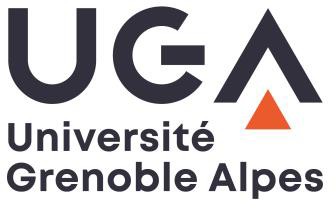 Initiatives de Recherche à Grenoble Alpes (IRGA)Année 2023Modèle de formulaire de soumissionDocument de travail préparatoire à la saisie sur la plate-forme de dépôt des projetsIdentification du projetChoix du dispositif (1 seul dispositif possible)  	Projet exploratoire et émergent 	Pack 1 – Fonctionnement/investissement	Pack 2 – ADR + budget d’accompagnement	Pack 3 – Post-doctorant + budget d’accompagnement (MSTIC, PSS, SHS)	Pack IA – Post-doctorant + budget d’accompagnement 	Projet d’innovation par pré-maturation 	Sans partenaire socio-économique ou culturel	Avec partenaire socio-économique ou culturel 	Projet international 	Projets grands instruments et MaCILe projet a-t-il été présenté lors d’un AaP précédent ? (IRGA 2021 ou IRGA 2022) Oui   NonA-t-il été financé :  Oui   NonSi oui, à quelle hauteur et quelle complémentarité avec le financement ici demandé ?Commentaire succinct (optionnel) : Demande de moyens (en €)Vérifier le montant maximum autorisé par dispositif.Rappel des coûts RH :1 ADR = 106 500 €12 mois de post-doctorant : 50 000 €12 mois équivalent IR = 49 200 €12 mois Technicien ou équivalent = 29 000 € 	Fonctionnement/investissement 	ADR  1 ADR 0.5 ADR en co-financement avec un partenaire (uniquement projets internationaux)Ecole doctorale pressentieDirection de la thèseLe directeur de thèse peut être différent du porteur de projet si celui-ci n’est pas titulaire de l’HDR. 	Post-doctorantDurée demandée (en mois) :Durée financée par le partenaire (le cas échéant : Pack international ou innovation) :  	IT/BIATSRattachement du projet (indiquer une X)Uniquement pour les projets du Pack MIAIPartenaires du projetPérimètre IDEX (structures ayant comme tutelle au moins un des partenaires de l’IDEX)Hors périmètre IDEX / Partenaires extérieurs avec MaCIProposition d’experts extérieurs au périmètre UGA (optionnel)5 propositions maximum. Les propositions devront respecter les règles en matière de d’intérêt : pas de collaboration commune ni de co-encadrement de thèse depuis moins de 5 ans ; laboratoire différent, absence de lien susceptible de conduire à un conflit d’intérêt.Exclusion d’experts extérieurs au périmètre UGA (optionnel)5 propositions maximumCo-financements du projet (en €)Nature du financement contribuant au projet :EquipementAchat de petit matériel, consommablesFrais de missionActions de communicationPrestationAutre : préciserAvez-vous bénéficié d’un financement du pôle sollicité ou d’une autre structure rattachée à l’UGA au cours des 3 dernières années ? Non Oui Si oui, montant :Pièces obligatoires à joindre au dossierCV du porteur,Résumé du projet,Description du projet, Liste des personnels impliqués dans le projet,Attestation du dépôt de projet signée par le Directeur du laboratoire principal,Rôle du doctorant ou du post-doctorant (le cas échéant)Attestation d’engagement du partenaire co-financeur du projet (le cas échéant).Acronyme du projetTitre du projet Mots-clés (5 maximum) Porteur de projet (nom, prénom, corps, employeur)Laboratoire porteur du projetFonctionnement / InvestissementMontantDescriptif succinctEquipementAchat de petit matériel, consommablesFrais de mission (y compris visiteurs)Actions de communicationPrestationsAutres dépenses Nombre de mois de stage (560 €/mois) et montantQualitéNOM PrénomTitulaire de l’HDR (oui/non)LaboratoireDirecteur de thèse (titulaire de l’HDR) Co-directeur de thèse (le cas échéant)	Nature de la demande Nombre de moisMontantCadre (équivalent IR)Appui à la recherche (IE ou Technicien)Pôle de rechercheRattachement principal(obligatoire)Rattachement secondaire(optionnel)CBS : Chimie, biologie, santéMSTIC : Mathématiques, sciences et technologies de l’Information et de la communicationPAGE: Physique des particules, astrophysique, géosciences, environnement et écologiePEM : Physique, ingénierie, matériauxPSS : Sciences socialesSHS : Sciences humaines et socialesCEA-DRT : uniquement pour les projets d’innovation et internationauxDiscipline Discipline Rattachement principal(obligatoire)Rattachement secondaire(optionnel)Social Sciences & Humanities (SH)SH1 Individuals, institutions and marketsSocial Sciences & Humanities (SH)SH2 Institutions, values, beliefs and behaviourSocial Sciences & Humanities (SH)SH3 Environment and societySocial Sciences & Humanities (SH)SH4 The Human Mind and its complexitySocial Sciences & Humanities (SH)SH5 Cultures and cultural productionSocial Sciences & Humanities (SH)SH6 The study of the human pastPhysical & Engineering Sciences (SE)SE1 Mathematical foundationsPhysical & Engineering Sciences (SE)SE2 Fundamental constituents of matterPhysical & Engineering Sciences (SE)SE3 Condensed matter physicsPhysical & Engineering Sciences (SE)SE4 Physical and Analytical Chemical sciencesPhysical & Engineering Sciences (SE)SE5 Materials and SynthesisPhysical & Engineering Sciences (SE)SE6 Computer science and informaticsPhysical & Engineering Sciences (SE)SE7 Systems and communication engineeringPhysical & Engineering Sciences (SE)SE8 Products and process engineeringPhysical & Engineering Sciences (SE)SE9 Universe sciencesPhysical & Engineering Sciences (SE)SE10 Earth system scienceLife Sciences (LS)LS1 Molecular and Structural Biology and BiochemistryLife Sciences (LS)LS2 Genetics, Genomics, Bioinformatics and Systems BiologyLife Sciences (LS)LS3 Cellular and Developmental BiologyLife Sciences (LS)LS4 Physiology, Pathophysiology and EndocrinologyLife Sciences (LS)LS5 Neurosciences and neural disordersLife Sciences (LS)LS6 Immunity and infectionLife Sciences (LS)LS7 Diagnostic tools, therapies and public healthLife Sciences (LS)LS8 Evolutionary, population and environmental biologyLife Sciences (LS)LS9 Applied life sciences and biotechnologyThème IAChoix (cocher)1. Apprentissage automatique et raisonnement2. Architectures matérielles et embarquées pour l’IA3. Perception & interaction4. IA & société5. Santé6. Environnement et énergie7. Industrie 4.0AutrePréciserLaboratoirePôle de recherche(concerné par le projet)Contact (NOM Prénom)Entité Laboratoire ou DépartementContact (NOM Prénom)NOM PrénomEntitéLaboratoireEmailNOM PrénomEntitéLaboratoireMotif (lien ou conflit d’intérêt, concurrence directe, etc.)InstitutionLaboratoire ou DépartementNature du financementMontantDescriptif succinct (optionnel)